О внесении изменений и дополнений в Устав Лащ-Таябинского  сельского поселения Яльчикского района Чувашской Республики               В соответствии с Федеральными законами от 6 октября 2003 года № 131-ФЗ «Об общих принципах организации местного самоуправления в Российской Федерации», от 29 декабря 2017 года № 463-ФЗ «О внесении изменений в Федеральный закон «Об общих принципах организации  местного самоуправления в Российской Федерации» и отдельные законодательные акты Российской Федерации», от 5 февраля 2018 года № 15-ФЗ «О внесении изменений в отдельные законодательные акты Российской Федерации по вопросам добровольчества (волонтерства)», от 18 апреля 2018 года № 83-ФЗ «О внесении изменений в отдельные законодательные акты Российской Федерации по вопросам совершенствования организации местного самоуправления», Законом Чувашской Республики от 13 февраля 2018 года № 9 «О внесении изменений в Закон Чувашской Республики «Об организации местного самоуправления в Чувашской Республике»,  Собрание депутатов  Лащ-Таябинского сельского поселения Яльчикского района Чувашской Республики решило:Внести в Устав  Лащ-Таябинского сельского поселения Яльчикского района Чувашской Республики, принятый решением Собрания депутатов  Лащ-Таябинского сельского поселения Чувашской Республики от  09 декабря . № 26/5 (с изменениями от 03 декабря 2014 г. №33/1, 26 июня 2015 г. № 41/1, 16 августа 2016 г. №8/1,от 26  сентября 2017 года № 15/1) следующие изменения:      1.1. в части 2 статьи 3 слова «рекреационные земли» заменить словами «земли рекреационного назначения,»;1.2. в части 1 статьи 6:а) пункт 5 после слов «за сохранностью автомобильных дорог местного значения в границах населенных пунктов Лащ-Таябинского  сельского поселения,» дополнить словами «организация дорожного движения,»;б) пункт 15 изложить в следующей редакции:«15) участие в организации деятельности по накоплению (в том числе раздельному накоплению) и транспортированию твердых коммунальных отходов;»;в) пункт 16 изложить в следующей редакции:«16) утверждение правил благоустройства территории Лащ-Таябинского   сельского поселения, осуществление контроля за их соблюдением, организация благоустройства территории  Лащ-Таябинского сельского поселения в соответствии с указанными правилами;»;1.3. пункт 11 части 1 статьи 7 признать утратившим силу;1.4. в части 1 статьи 8:а) дополнить пунктом 8.1 следующего содержания:«8.1) полномочиями в сфере стратегического планирования, предусмотренными Федеральным законом от 28 июня 2014 года № 172-ФЗ «О стратегическом планировании в Российской Федерации;»;б) пункт 10 изложить в следующей редакции:«10) организация сбора статистических показателей, характеризующих состояние экономики и социальной сферы  Лащ-Таябинского сельского поселения, и предоставление указанных данных органам государственной власти в порядке, установленном Правительством Российской Федерации;»;1.5. Статью 15 изложить в следующей редакции: «Статья 15. Публичные слушания, общественные обсуждения1. Для обсуждения проектов муниципальных правовых актов по вопросам местного значения с участием жителей  Лащ-Таябинского сельского поселения Собранием депутатов  Лащ-Таябинского сельского поселения, главой  Лащ-Таябинского сельского поселения могут проводиться публичные слушания.2. Публичные слушания проводятся по инициативе населения, Собрания депутатов  Лащ-Таябинского сельского поселения или главы  Лащ-Таябинского сельского поселения.     Публичные слушания, проводимые по инициативе населения или Собрания депутатов Лащ-Таябинского  сельского поселения, назначаются Собранием депутатов Лащ-Таябинского сельского поселения, а по инициативе главы  Лащ-Таябинского сельского поселения - главой   сельского поселения.3. На публичные слушания должны выноситься:1) проект устава Лащ-Таябинского сельского поселения, а также проект муниципального нормативного правового акта о внесении изменений и дополнений в данный устав, кроме случаев, когда в устав  Лащ-Таябинского сельского поселения вносятся изменения в форме точного воспроизведения положений Конституции Российской Федерации, федеральных законов, Конституции Чувашской Республики или законов Чувашской Республики в целях приведения данного устава в соответствие с этими нормативными правовыми актами; 2) проект бюджета  Лащ-Таябинского сельского поселения и отчет о его исполнении; 3) проект стратегии социально-экономического развития Лащ-Таябинского   сельского поселения; 4) вопросы о преобразовании Лащ-Таябинского   сельского поселения, за исключением случаев, если в соответствии со статьей 13 Федерального закона «Об общих принципах организации местного самоуправления в Российской Федерации» для преобразования  Лащ-Таябинского сельского поселения требуется получение согласия населения  Лащ-Таябинского сельского поселения, выраженного путем голосования либо на сходах граждан. 4. Порядок организации и проведения публичных слушаний по проектам и вопросам, указанным в части 3 настоящей статьи, определяется решением Собрания депутатов  Лащ-Таябинского сельского поселения и должен предусматривать заблаговременное оповещение жителей  Лащ-Таябинского сельского поселения о времени и месте проведения публичных слушаний, заблаговременное ознакомление с проектом муниципального правового акта, другие меры, обеспечивающие участие в публичных слушаниях жителей   Лащ-Таябинского сельского поселения, опубликование (обнародование) результатов публичных слушаний, включая мотивированное обоснование принятых решений.  5. По проектам генеральных планов, проектам правил землепользования и застройки, проектам планировки территории, проектам межевания территории, проектам правил благоустройства территорий, проектам, предусматривающим внесение изменений в один из указанных утвержденных документов, проектам решений о предоставлении разрешения на условно разрешенный вид использования земельного участка или объекта капитального строительства, проектам решений о предоставлении разрешения на отклонение от предельных параметров разрешенного строительства, реконструкции объектов капитального строительства, вопросам изменения одного вида разрешенного использования земельных участков и объектов капитального строительства на другой вид такого использования при отсутствии утвержденных правил землепользования и застройки проводятся общественные обсуждения или публичные слушания, порядок организации и проведения которых определяется решением Собрания депутатов  Лащ-Таябинского сельского поселения с учетом положений законодательства о градостроительной деятельности.»;1.6. статью 22 дополнить частью 12 следующего содержания:«12. В случае, если глава Лащ-Таябинского  сельского поселения, полномочия которого прекращены досрочно на основании правового акта Главы Чувашской Республики об отрешении от должности главы  Лащ-Таябинского сельского поселения либо на основании решения Собрания депутатов  Лащ-Таябинского сельского поселения об удалении главы  Лащ-Таябинского сельского поселения в отставку, обжалует данные правовой акт или решение в судебном порядке, Собрание депутатов  Лащ-Таябинского сельского поселения не вправе принимать решение об избрании главы Лащ-Таябинского  сельского поселения, избираемого Собранием депутатов  Лащ-Таябинского сельского поселения из числа кандидатов, представленных конкурсной комиссией по результатам конкурса, до вступления решения суда в законную силу.»;1.7. в части 1 статьи 26: а) пункт 4 изложить в следующей редакции:«4) утверждение стратегии социально-экономического развития Лащ-Таябинского   сельского поселения;»;б) дополнить пунктом 11 следующего содержания:«11) утверждение правил благоустройства территории  Лащ-Таябинского сельского поселения.»;1.8.статью 28 дополнить частями 5-6следующего содержания: «5. Депутат Собрания депутатов Лащ-Таябинского    сельского поселения должен соблюдать ограничения, запреты, исполнять обязанности, которые установлены Федеральным законом от 25 декабря 2008 года №273-ФЗ "О противодействии коррупции", Федеральным законом от 3 декабря 2012 года №230-ФЗ "О контроле за соответствием расходов лиц, замещающих государственные должности, и иных лиц их доходам", Федеральным законом от 7 мая 2013 года № 79-ФЗ "О запрете отдельным категориям лиц открывать и иметь счета (вклады), хранить наличные денежные средства и ценности в иностранных банках, расположенных за пределами территории Российской Федерации, владеть и (или) пользоваться иностранными финансовыми инструментами.»;«6. Встречи депутата с избирателями проводятся в помещениях, специально отведенных местах, а также на внутридворовых территориях при условии, что их   проведение не повлечет за собой нарушение функционирования объектов жизнеобеспечения, транспортной или социальной инфраструктуры, связи, создание помех движению пешеходов и (или) транспортных средств либо доступу граждан к жилым помещениям или объектам транспортной или социальной инфраструктуры.        Администрация  Лащ-Таябинского сельского поселения определяет специально отведенные места для проведения встреч депутатов с избирателями, а также определяет перечень помещений, предоставляемых администрацией  Лащ-Таябинского сельского поселения для проведения встреч депутатов с избирателями, и порядок их предоставления.»;6. Сведения о доходах, расходах, об имуществе и обязательствах имущественного характера, представленные депутатом Собрания депутатов Яльчикского сельского поселения, размещаются на официальном сайте администрации  Лащ-Таябинского сельского поселения в информационно-телекоммуникационной сети "Интернет" и (или) предоставляются для опубликования средствам массовой информации в порядке, определяемом муниципальным правовым актом  Лащ-Таябинского сельского поселения. 1.9. часть 3 статьи 34 дополнить абзацем следующего содержания:«В случае обращения Главы Чувашской Республики с заявлением о досрочном прекращении полномочий депутата Собрания депутатов  Лащ-Таябинского сельского поселения днем появления основания для досрочного прекращения полномочий является день поступления в Собрание депутатов  Лащ-Таябинского сельского поселения данного заявления.»;1.10. Статью 56 изложить в следующей редакции:             «Статья 56. Самообложение граждан.1. Под средствами самообложения граждан понимаются разовые платежи граждан, осуществляемые для решения конкретных вопросов местного значения. Размер платежей в порядке самообложения граждан устанавливается в абсолютной величине равным для всех жителей  Лащ-Таябинского сельского поселения (населенного пункта, входящего в состав  Лащ-Таябинского сельского поселения), за исключением отдельных категорий граждан, численность которых не может превышать 30 процентов от общего числа жителей  Лащ-Таябинского сельского поселения (населенного пункта, входящего в состав  Лащ-Таябинского сельского поселения), и для которых размер платежей может быть уменьшен.2. Вопросы введения и использования указанных в части 1 настоящей статьи разовых платежей граждан решаются на местном референдуме, а в случаях, предусмотренных пунктом 4.1 части 1 статьи 25.1 Федерального закона от 6 октября 2003 г. № 131-ФЗ «Об общих принципах организации местного самоуправления в Российской Федерации», на сходе граждан.».1.11. часть 2 статьи 63 дополнить абзацем следующего содержания: «Изменения и дополнения в Устав  Лащ-Таябинского сельского поселения вносятся муниципальным правовым актом, который оформляется решением Собрания депутатов Лащ-Таябинского  сельского поселения, подписанным его председателем и главой Лащ-Таябинского   сельского поселения.». 2. Настоящее решение вступает в силу после государственной регистрации и официального опубликования, за исключением положений, для которых настоящим решением установлены иные сроки вступления их в силу.  3. Подпункт «а» пункта 1.2 части 1 настоящего решения вступает в силу с 30 декабря 2018 года. 4. Подпункт «б» пункта 1.2 части 1 настоящего решения вступает в силу с 1 января 2019 года.Председатель Собрания депутатов  Лащ-Таябинского сельского поселенияЯльчикского района                                                                 Л.В.Князев  Глава  Лащ-Таябинского  сельского поселения                                                                  М. А.Егоров   Чёваш РеспубликиЕлч.к район.Лаш Таяпа ял поселений.нДепутатсен пухёв.ЙЫШЁНУ2018 =? _________ -м.ш. № ____Лаш Таяпа ял.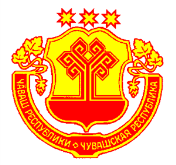 Чувашская  РеспубликаЯльчикский районСобрание депутатов Лащ-Таябинскогосельского поселенияРЕШЕНИЕ      «__» ______ 2018 г. № ____село Лащ-Таяба